天合光能（宿迁）科技&光电有限公司招聘简章公司简介：天合光能（宿迁）科技&光电有限公司系天合光能股份有限公司旗下两家全资子公司。天合光能股份有限公司是全球最大的光伏组件供应商和领先的系统集成商，是全球光伏行业的领导者，创立于1997年。天合光能（宿迁）科技有限公司主要生产单晶、多晶等高效光伏组件, 总投资25亿元人民币，组件项目到2020年年产能达6GW，年销售额超100亿元人民币；天合光能（宿迁）光电有限公司主要研发高效单晶PERC&TOPCon电池，电池项目到2021年年产能达10GW；均位于宿迁经济技术开发区。厂区内有生产车间、仓库、行政楼、研发办公室、员工宿舍等各种完备的生产、生活基础设施，至2020年底员工需求将达3500余人。现公司诚邀有志之士加入，具体情况如下：福利：入职缴纳五险一金，设有工龄奖、夜班津贴、绩效奖、年终奖等；良好的住宿环境：内设空调、独立卫生间；提供免费工作餐；人性化的福利制度：传统节假日发放购物卡、电影票、员工生日券等；多样化的团队活动：员工户外拓展、旅游聚餐及节假厂庆活动等。招聘岗位：联系方式：地址：宿迁经济开发区天合路3号（南京路转盘向南300米）电话：19952521500（刘先生）E-mail：xiao.jiang@trinasolar.com天合光能（宿迁）科技&光电有限公司                                                                    二○二○年三月一日厂区及车间环境：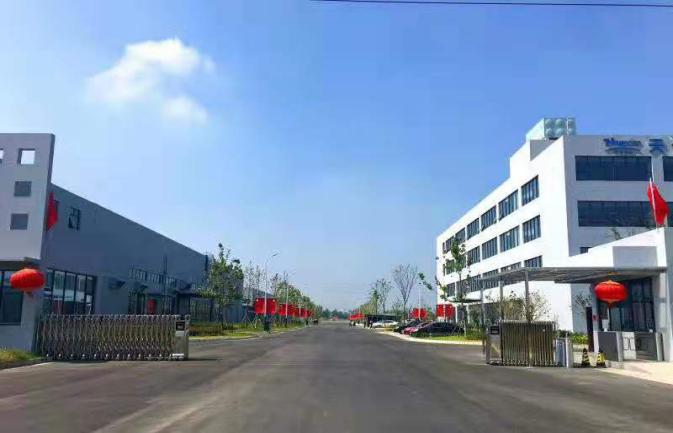 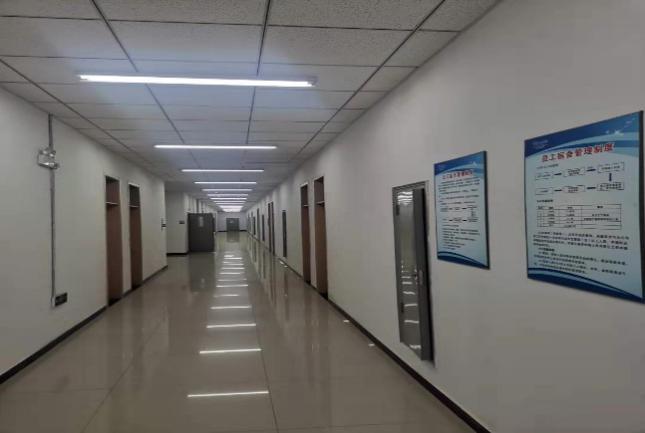 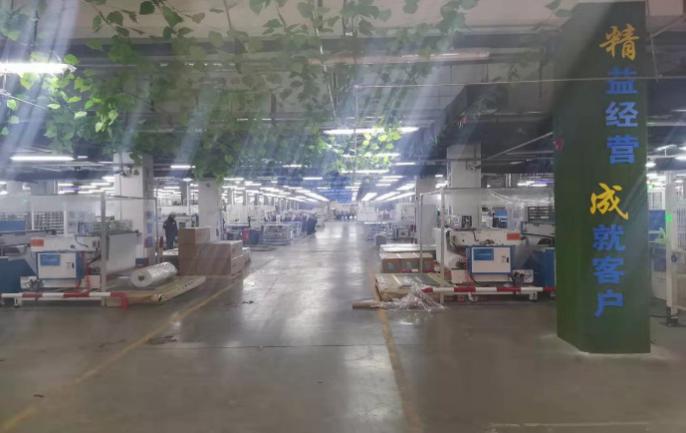 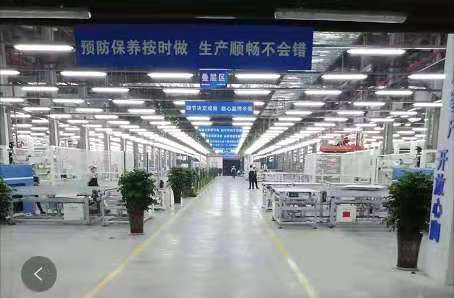 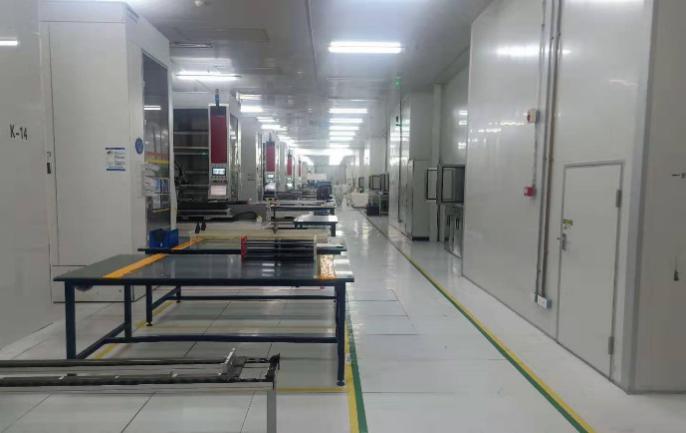 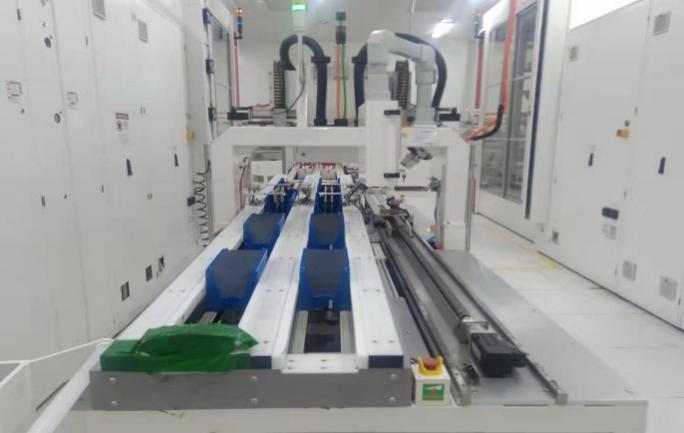 生活环境：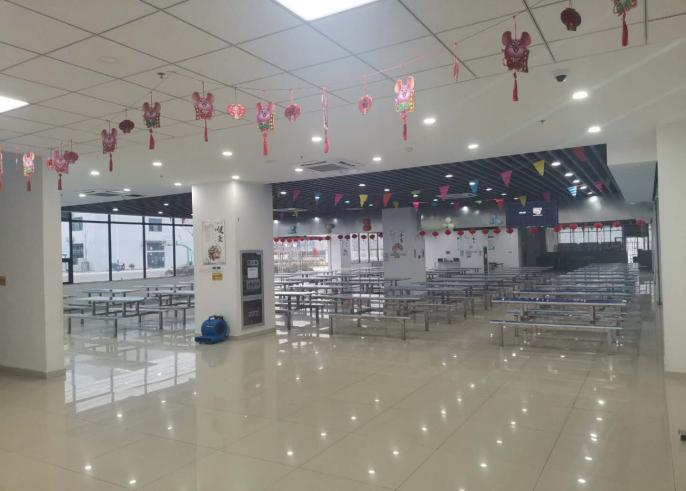 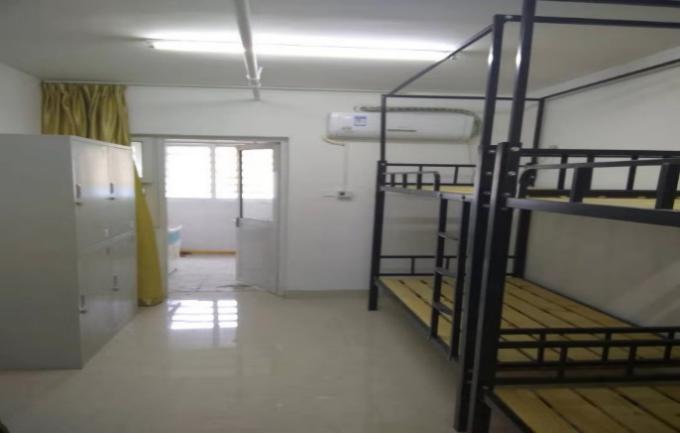 娱乐设施：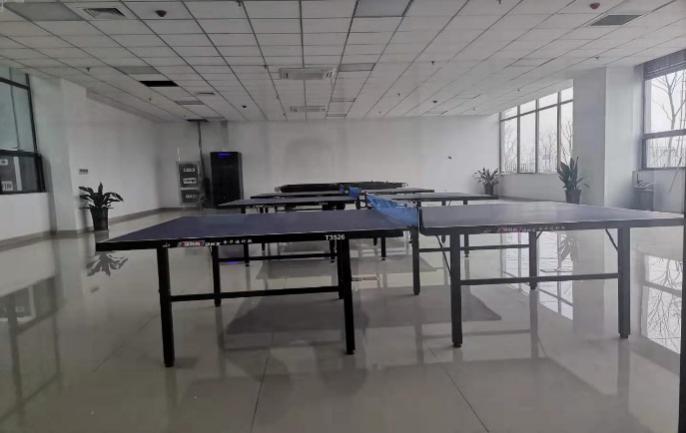 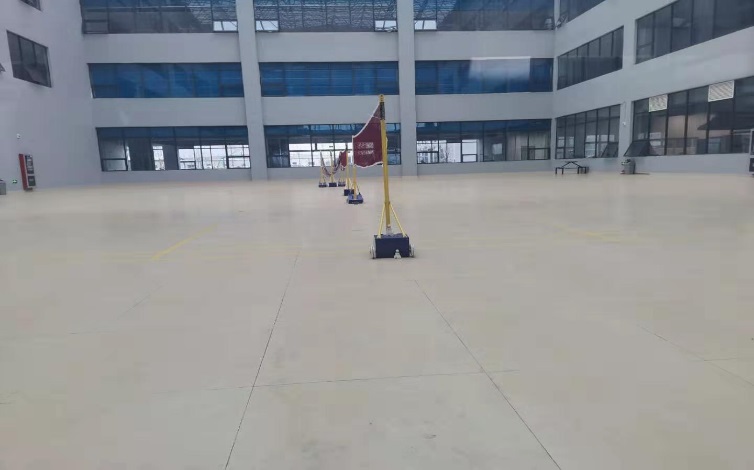 文化活动：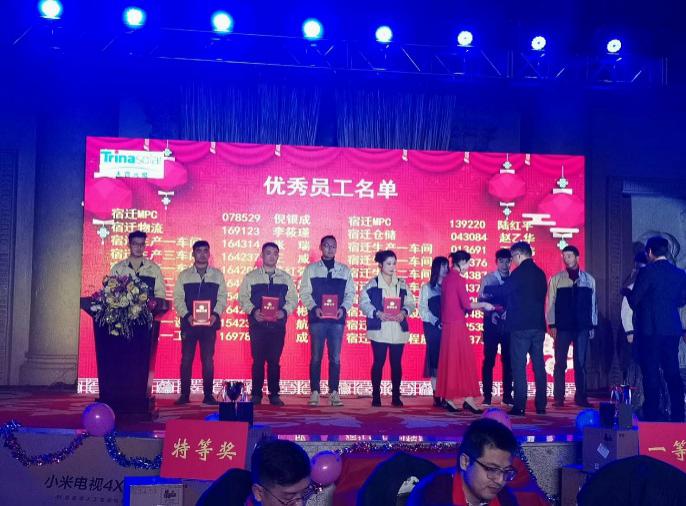 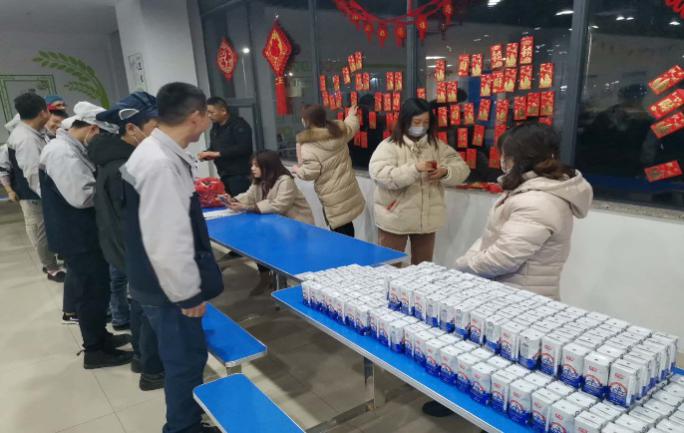 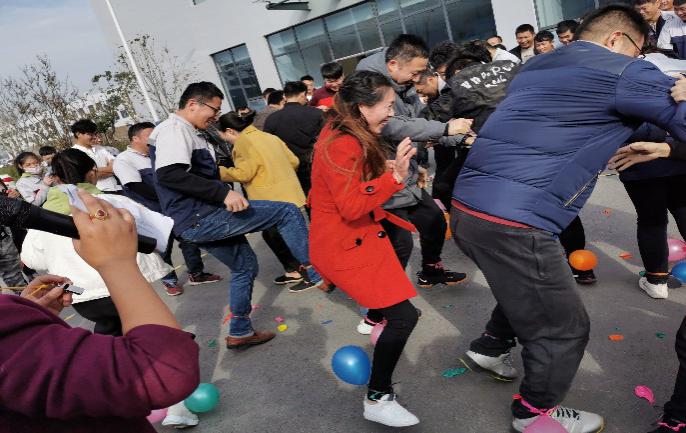 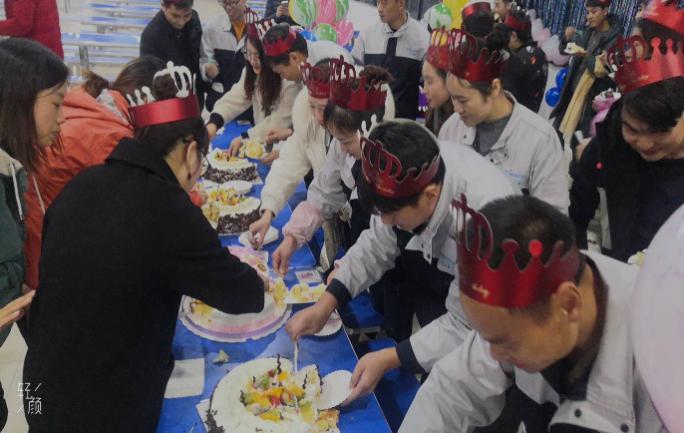 产品图片：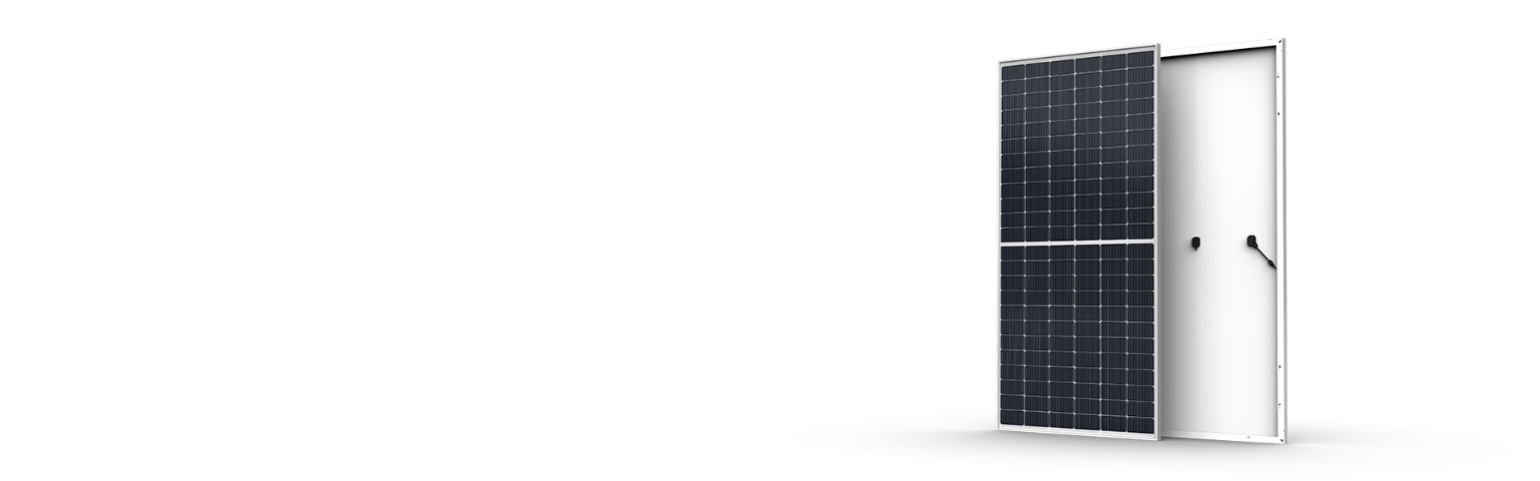 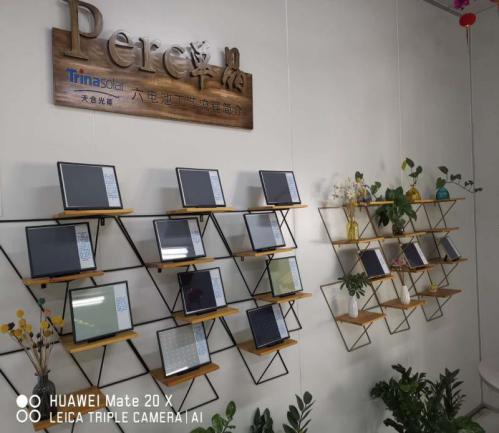 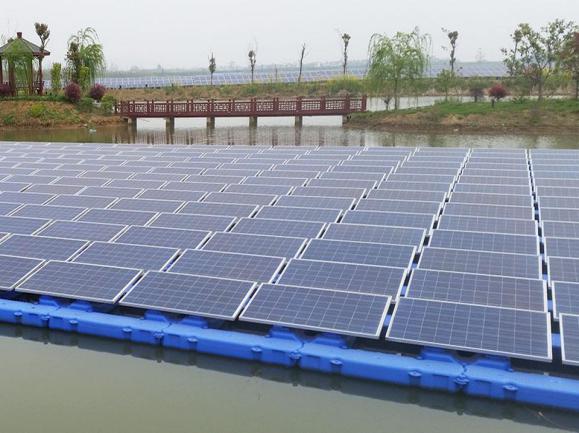 序号类别岗位需求人数岗位要求薪资1管理类设备/工艺经理/主管/工程师110机电、电子、自动化大专以上学历，1-5年及以上设备工作经验，有行业经验优先面议2技术类设备设施/工艺/质量技术员330大专及以上学历，18-40岁，理工科专业，有相关工作经验，工作踏实，积极主动，能适应倒班5000-70004储备类质检员/物料员80高中及以上学历，18-40岁，有相关工作经验者优先4500-60005储备类储备干部98大专以上学历，理工科专业，适应倒班，吃苦耐劳。4500-6500合计合计合计2530